Bedale Osteopaths  Exercise sheet 7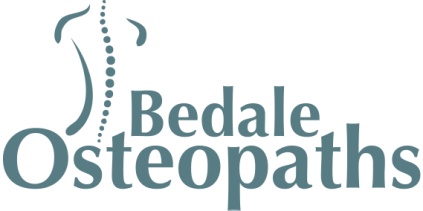 Post Pregnancy Exercises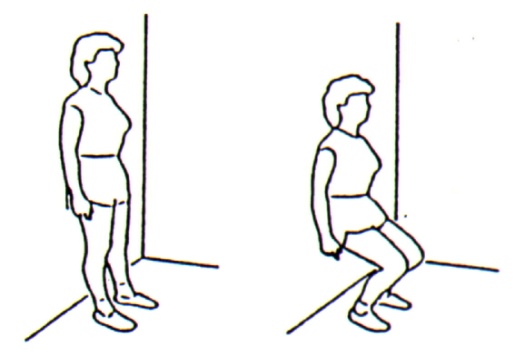 							Wall Squats: Stand against a wall with feet hip width apart. Gently 							slide down all then return to start position. Repeat 10 - 15 times.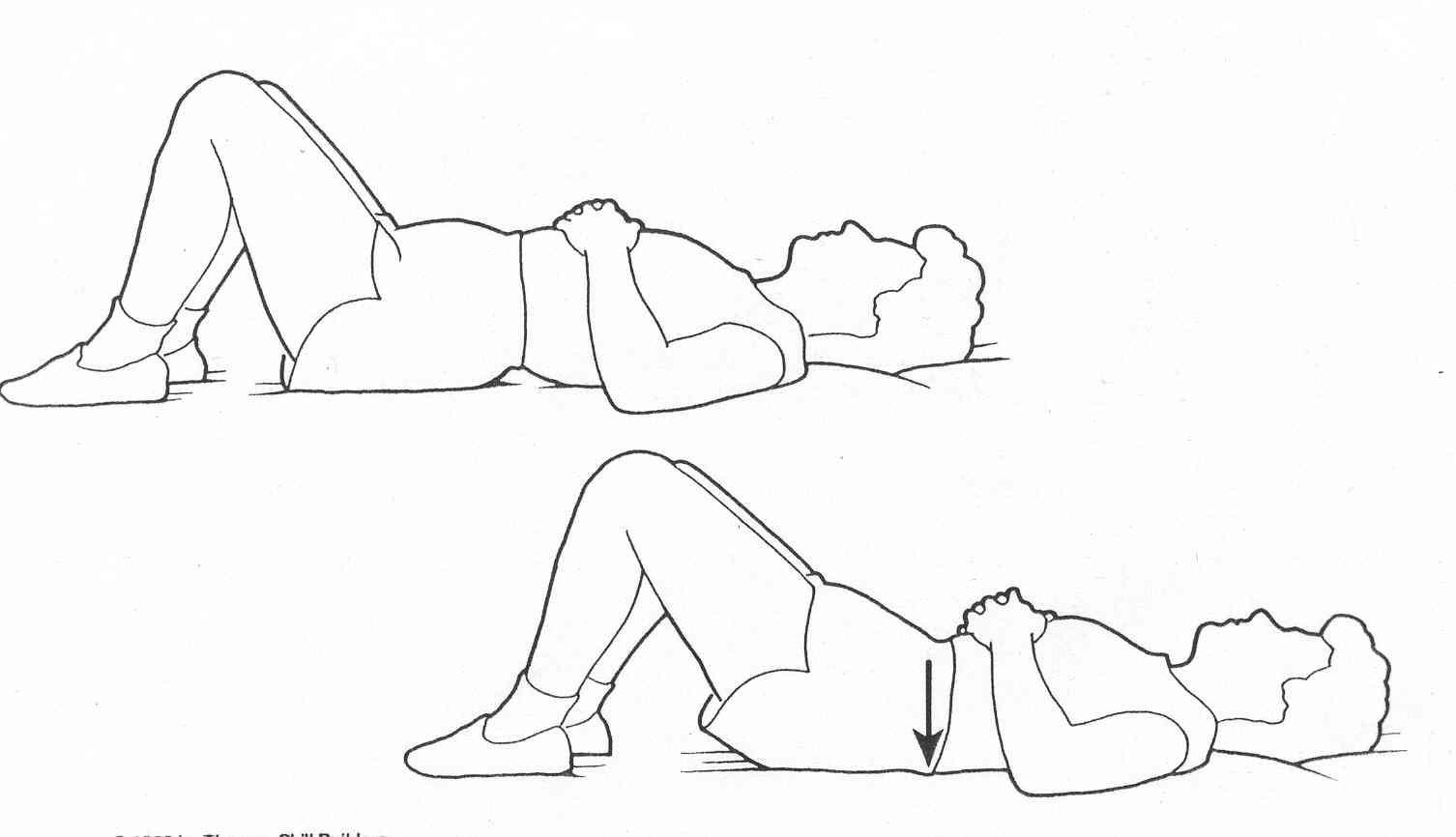 							Pelvic Tilt: Lie on your back with your knees bent. Slowly push 							your back down . You are trying to flatten your out the curve in 							your lower spine.	 Repeat 6-10 times.							Bring your knee towards your chest and hold for 10 									seconds to feel the stretch in your low back.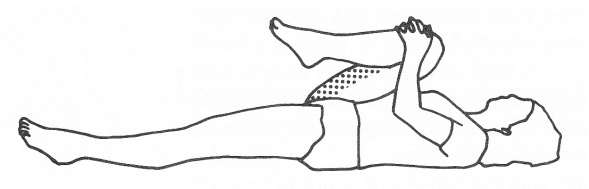 							Bring your left knee towards your right elbow hold for 10 seconds 							then change over .							Bring both knees towards your chest and gently rock side to side 							to limber and massage your spine.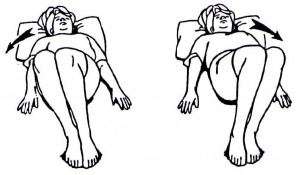 							Gently and slowly rock your knees from side to side for 1 -2 								minutes. Keep the movements quite small. This exercise will help 							to limber up your low back.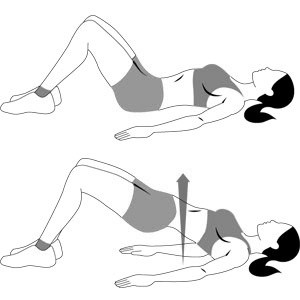 							Breathe in, breathe out engage pelvic floor, roll your 									hips and pelvis up off the floor, hold for 10 seconds and slowly 							lower, repeat 5-10 times.These exercises should not be painful. If you are unsure of how to do them speak to your practitioner.Tel: 01677 425858    www.bedaleosteopaths.co.uk     info@bedaleosteopaths.co.uk